                            ДЕЉЕЊЕ ЗБИРА И РАЗЛИКЕ1.Упиши број који недостаје:     (48 + 16) : 4 = 48 :        +16 :     (65 – 15) : 5 =  65 : 5 -        : 2.Израчунај користећи дељење збира бројем:    108 : 9 =__________________________________     96 : 8 =__________________________________    147 : 7 =__________________________________     64 : 4 =__________________________________3. Израчунај користећи дељење разлике  бројем:    84 : 7 =__________________________________   108 : 9 =__________________________________    64 : 4 =__________________________________    96 : 8 =__________________________________ 4.Петар је имао 125 динара ,па је потрошио 25 динара.Остатак је  поделио на 5 делова.Колико је динара  сваки део:__________________________________________5.Ана је  је имала 20листова  па је узела још 132. Све  листове је поделила са другарицом.Колико је добила другарица?____________________________________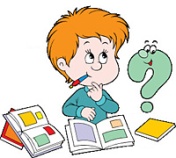 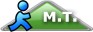                        ДЕЉЕЊЕ ЗБИРА И РАЗЛИКЕ1.Упиши број који недостаје:     (48 + 16) : 4 = 48 :        +16 :     (65 – 15) : 5 =  65 : 5 -        : 2.Израчунај користећи дељење збира бројем:    108 : 9 =__________________________________     96 : 8 =__________________________________    147 : 7 =__________________________________     64 : 4 =__________________________________3. Израчунај користећи дељење разлике  бројем:    84 : 7 =__________________________________   108 : 9 =__________________________________    64 : 4 =__________________________________    96 : 8 =__________________________________ 4.Петар је имао 125 динара ,па је потрошио 25 динара.Остатак је  поделио на 5 делова.Колико је динара  сваки део:__________________________________________5.Ана је  је имала 20листова  па је узела још 132. Све листове  је поделила са другарицом.Колико је добила другарица?____________________________________                                                                                           